  Indbyder til Lands Konkurrence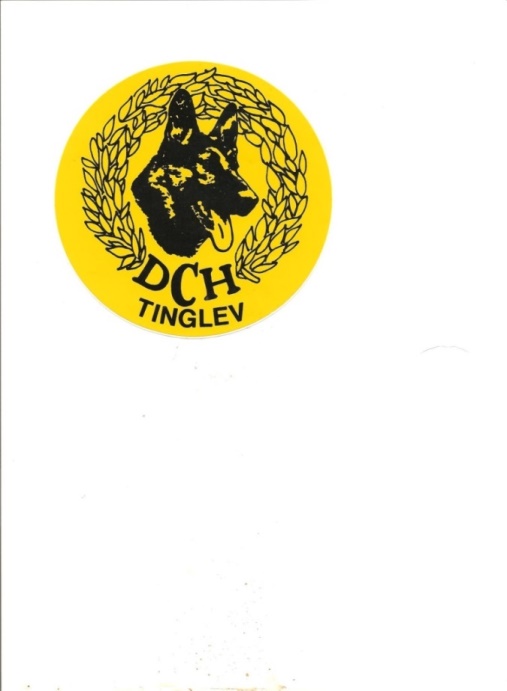      Søndag den 9. april 2017                             Der afholdes konkurrence i C klassenIndskrivning:                       kl. 08.00 – 08.45                                                                                                                                                             Orientering:                        kl. 08.45                                                                                   Konkurrencestart:             kl. 09.00                                                                                                                               Middagspause:                   kl. 12.00 – 12.45 Program:                             Udleveres ved indskrivningTilmelding:           Senest den 19. marts via DcH Online på: www.dch-tilmeld.dch                                                                                                                                                                                         Startgebyr:           150,- kr. indbetales på reg.nr.: 8061 kontonr.: 0001060171.                                         Betaling:               Senest den 19. marts – HUSK at skrive klub og deltager.Husk:                     Underskrevet resultathæfte med vaccinationer og forsikring                                                                                                                                                                                                      Kantinen:              Holder åben hele dagen, med salg af drikkevarer og madAdresse:               DCH Tinglevs klubhus, Flensborglandevej 30, 6360 TinglevEvt. spørgsmål henvendelse til:                                                                                                                             formand Arthur Heutmann:         tlf. 74644829 / 25536485                                                                     konkurrenceleder Georg Kraak:  tlf. 20523738                                                                               kasserer John Nielsen:                   tlf. 29118770                                             Vi glæder os til at se dig.                   Med venlig hilsen Tinglev civile Hundeførerforening                                                                                                                         